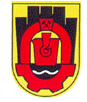 Сертифицирана по ISO 9001: 2008                2300  Перник  ,  пл. ”Св. Иван Рилски ” 1А ; тел: 076 / 602 933; факс: 076 / 603 890ОДОБРИЛ:                                                                         Кмет на Община Перник:                                                                                                   /Вяра Церовска/ПРОЕКТ: „Изграждане на прожекторна осветителна уредба по нормите на UEFAStadium Lighting Guide 2016, БФС и БДС EN 12193:2009 за стадион   „Миньор“, УПИ 1, спортен комплекс  от кв.700, по плана на кв. Драгановец, гр. Перник.ВЪЗЛОЖИТЕЛ: община ПерникТЕХНИЧЕСКО ЗАДАНИЕ ЗА ПРОЕКТИРАНЕ за обект: „Изграждане на прожекторна осветителна уредба по нормите на UEFAStadium Lighting Guide 2016, БФС и БДС EN 12193:2009 за стадион„Миньор“, УПИ 1, за спортен комплекс от кв.700, по плана на кв. Драгановец, гр. Перник1. Описание на предмета 	Настоящото техническо задание трябва да послужи за предварително проучване и изготвяне на технически инвестиционен проект (ТИП) за изграждане на прожекторно осветление за осветяване на игралното поле и на лекоатлетическата писта на стадион Миньор, гр. Перник. 2. Основни изисквания към проекта – съгласно Наредба № 4 от 21.5.2001 г. за обхвата и съдържанието на инвестиционните проекти3.  Изисквания по съдържанието, обема и обхвата3.1 Обхватът на инвестиционния проект за изграждане на прожекторна осветителна уредба на стадион „Миньор“, включва следните проектни части:1. Части архитектура и конструкции:а/ Архитектурна;б/ Конструктивна;2. Части за инсталации и мрежи на техническата инфраструктура:а/ Електрическа (осветителна уредба, електроснабдяване и електрически инсталации;3. Части за устройство на прилежащия към обекта терен:а/ Геоложко проучване (геоложки доклад за състава и параметрите на почвите в района на стадиона и по-специално на местата, предвидени за изграждане на осветителни пилони;б/ Геодезическа – заснемане на стадиона;в/ Геодезическа – трасировъчен план;г/ План за безопасност и здраве;д/ План за управление на отпадъците;е/ Пожарна безопасност.4. Изготвя се обща проекто-сметна документация (включваща необходими материали, техника, съоръжения и количества СМР) за всички части! 3.2 Съдържание на инвестиционния проект за изграждане на прожекторна осветителна уредба на стадион „Миньор“, включва следните проектни части:1. Част ЕЛЕКТРОТЕХНИЧЕСКАТехническа спецификация на проектиране1. Обща част.При изготвяне на необходимите ел.инсталации да се спазват указанията на следните нормативни документи:Наредба №3 за устройството на електрическите уредби и електропроводните линии;С-ма стандарти БДС;UEFA Stadium Lighting Guide 2016;Наредба №Iз-1971 Строително-технически правила и норми за осигуряване на безопасност при пожар;Наредба №4 За мълниезащита на сгради, външни съоръжения и открити пространства;Наредба №8 за разположението на съоръжения на техническата инфраструктура.2. Обхват на част ЕЛЕКТРИЧЕСКА2.1. Осветителна уредба – определяне на необходимия брой, вид, мощност и местоположение на Осветителните тела (прожекторите).Осветителната уредба да се проектира според изискванията на UEFA, като във фазата на предпроектните проучвания, проектанта съвместно с ВЪЗЛОЖИТЕЛЯ и администрацията на стадиона ще определят категорията и класа на съоръжението!2.2. Електрозахранване на разпределителните електрически табла. (във фазата на предварителните проучвания трябва да се установи възможността за захранване от наличните в имота трафопостове (ТП). Ако разполагаемата мощност е недостатъчна, проектанта трябва да съдейства на възложителя да стартира процедура за „Проучване на условията за присъединяване“ към електроразпределителното дружество. В зависимост от издаденото становище от електроразпределителното дружество (ЧЕЗ) да се съобразят поставените в него изисквания).2.3. Кабелни захранващи линии – да се проектират кабелни линии от Главно Разпределително Табло до пилонните разпределителни табла! Сеченията на кабелите да се изчислят по допустимо токово натоварване и да се проверят по допустим пад на напрежение! Трасетата на кабелните линии да се проектират в кабелна канална система, изградена с PVC тръби с необходимото сечение! Да се предвидят ревизионни шахти на тръбната кабелна канална система, като товароносимостта на шахтите ще се определи в зависимост от местоположението им!2.4. Да се проектират контролни кабелни линии за управление на осветлението!2.5. Да се проектира аварийно и евакуационно осветление!2.5. Да се проектират заземителна и мълниезащитна инсталация!2. Част АРХИТЕКТУРА1. Представеното задание да се окомплектова с акт за собственост, актуална скица, издадена от службата по геодезия, картография и кадастър – Перник; ситуационен план – извадка от действащ ПУП; ситуационен план с нанесени подземни проводи и съоръжения (тук е добре да се добави и нанасянето на известните минни галерии под и в близост до стадиона).2. ТИП да се изготви върху актуална извадка от кадастралната карта (в обхвата на обекта), както и подробно геодезическо заснемане!3. Да се представи подробна ситуация!4. Проектите да бъдат комплектовани съгласно изискванията на ЗУТ и наредбите към него!5. В процеса на проектиране височината на стълбовете (пилоните) които ще бъдат част от осветителната уредба, следва да се съобразят със Закона за гражданското въздухоплаване и Наредба №14 за летищата и летищното осигуряване!3. Част КОНСТРУКТИВНА3.1. Обща част.При изготвяне на проекта да се спазват действащите към момента нормативни актове за проектиране на конструкции, съоръжения в земетръсни райони, метални конструкции, Противопожарните строително-технически норми!3.2. Обхват на проекта:В проекта по част КОНСТРУКТИВНА трябва да се допълнят и конкретизират проектните решения от части АРХИТЕКТУРНА и ЕЛЕКТРОТЕХНИЧЕСКА, включващи:а/ Строителната система, изчислителните схеми, конструктивните решения, отделните състояния на натоварвания и строително-технологичните решения;б/ Изчисленията да са на база предоставената информация за натоварвания и наветрени площи от част ЕЛЕКТРИЧЕСКА, както и информацията от ИНЖЕНЕРНО-ГЕОЛОЖКИЯ ДОКЛАД;в/ Начини на фундиране и мероприятия за заздравяване на земната основа;г/ Конкретните размери на конструктивните елементи, както и разположението на носещите и поемащите сеизмичните натоварвания конструктивни елементи;д/ Данни за техническите параметри на използваните материали.4. Част ГЕОДЕЗИЯ.4.1. Проектът да се разработи върху геодезическо заснемане в необходимия за проектирането обхват!4.2. Да се изготви трасировъчен план с координатна система 1970 за трасетата на кабелите и местоположението на предвидените пилони за осветление!5. План за безопасност и здраве (ПБЗ).5.1. Да бъде разработена технология за и линеен график според спецификата на СМР на обекта!5.2. Да се обхванат всички части на проекта, като се разработят предписания  за СМР в съответствие с изискванията на Наредба №2 за минималните изисквания за здравословни и безопасни условия на труд.3.3  Оформяне представяне на проектните материали1. Чертежи.Оригиналите да бъдат в подходящ мащаб, на Български език.Всички текстове и цифри в/у чертежите да бъдат изписани с подходяща големина, така че при избраните формати да бъдат четливи!2. Текстовата част трябва да бъде на Български език и трябва да съдържа:Обяснителни записки;Всички таблици и изчисления;Количествени сметки – подробни и обобщени.3. Екземпляри:- 4 броя от всяка проектна част, оформена в папки;- 1 брой оптичен цифров носител, съдържащ всички части в *.pdf формат и количествените сметки (подробни и обобщени) във формат EXCEL 2003 или по-висока версия.4. Изходните данни и документите, необходими за изработването и одобряването на проекта са:1. Скица (виза) за проектиране по чл.140 на ЗУТ;2. Скица за поземлен имот от агенцията по геодезия, картография и кадастър;3. Документ за собственост;4. Скица на УПИ ....5. Копие от кадастралния план на ....Изготвил:			/……………………………/СЪГЛАСУВАЛ:                        /Денислав Захариев/Дата: 12.09.2016 г.             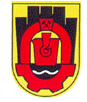 Сертифицирана по ISO 9001: 2008                2300  Перник  ,  пл. ”Св. Иван Рилски ” 1А ; тел: 076 / 602 933; факс: 076 / 603 890ОДОБРИЛ:                                                                         Кмет на Община Перник:                                                                                                   /Вяра Церовска/ПРОЕКТ          „Изграждане на лекоатлетическа писта за стадион „Миньор“, УПИ 1,  за спортен комплекс от кв.700, по плана на кв. Драгановец, гр. ПерникВЪЗЛОЖИТЕЛ: община ПерникТЕХНИЧЕСКО ЗАДАНИЕ ЗА ПРОЕКТИРАНЕ за обект: „Изграждане на лекоатлетическа писта за стадион „Миньор“, УПИ 1,  за спортен комплекс  от кв.700, по плана на кв. Драгановец, гр. Перник1. Описание на предмета 	Настоящото техническо задание трябва да послужи за предварително проучване и изготвяне на технически инвестиционен проект (ТИП) за изграждане на лекоатлетическа писта  на стадион Миньор, гр. Перник2. Основни изисквания към проекта – съгласно Наредба № 4 от 21.5.2001 г. за обхвата и съдържанието на инвестиционните проекти3.  Изисквания по съдържанието, обема и обхвата3.1 Обхватът на инвестиционния проект за Изграждане на лекоатлетическа писта за стадион „Миньор“, включва следните проектни части:1. Части архитектура и конструкции:а/ Архитектурна;б/ Конструктивна;2. Части за инсталации и мрежи на техническата инфраструктура:а/ В и К  – (начини на отводняване и отвеждане на повърхностните води).3. Части за устройство на прилежащия към обекта терен:а/ Геоложко проучване (геоложки доклад за състава и параметрите на почвите в района на стадиона и по-специално на местата, предвидени за изграждане на осветителни пилони;б/ Геодезическа – заснемане на стадиона;в/ Геодезическа – трасировъчен план;г/ План за безопасност и здраве;д/ План за управление на отпадъците;е/ Пожарна безопасност.4. Изготвя се обща проекто-сметна документация (включваща необходими материали, техника, съоръжения и количества СМР) за всички части! 3.2 Съдържание на инвестиционния проект за Изграждане на лекоатлетическа писта за стадион „Миньор“, включва следните проектни части:1. Част АРХИТЕКТУРА1. Представеното задание да се окомплектова с акт за собственост, актуална скица, издадена от службата по геодезия, картография и кадастър – Перник; ситуационен план – извадка от действащ ПУП; ситуационен план с нанесени подземни проводи и съоръжения .2. ТИП да се изготви върху актуална извадка от кадастралната карта (в обхвата на обекта), както и подробно геодезическо заснемане!3. Да се представи подробна ситуация!4. Проектите да бъдат комплектовани съгласно изискванията на ЗУТ и наредбите към него!2. Част КОНСТРУКТИВНА2.1. Обща част.При изготвяне на проекта да се спазват действащите към момента нормативни актове за проектиране на конструкции, съоръжения в земетръсни райони, метални конструкции, Противопожарните строително-технически норми!2.2. Обхват на проекта:В проекта по част КОНСТРУКТИВНА трябва да се допълнят и конкретизират проектните решения от части АРХИТЕКТУРНА и ВИК, включващи:а/ Строителната система, изчислителните схеми, конструктивните решения, отделните състояния на натоварвания и строително-технологичните решения;в/ Начини на фундиране и мероприятия за заздравяване на земната основа;г/ Конкретните размери и разположение на конструктивните елементи, служещи за основа на елементи от пистата.д/ Данни за техническите параметри на използваните материали.3. Част ВИКПроекта включва начините на отводняване на лекоатлетическата писта.Описва се детайлно отводнителният канал,шахти и начина на отвеждане на водите от обекта.4. Част ГЕОДЕЗИЯ.4.1. Проектът да се разработи върху геодезическо заснемане в необходимия за проектирането обхват!4.2. Да се изготви трасировъчен план с координатна система 1970 за разположението на пистата и съответните обособени места за различни видове спорт.5. План за безопасност и здраве (ПБЗ).5.1. Да бъде разработена технология за и линеен график според спецификата на СМР на обекта!5.2. Да се обхванат всички части на проекта, като се разработят предписания  за СМР в съответствие с изискванията на Наредба №2 за минималните изисквания за здравословни и безопасни условия на труд!3.3  Оформяне представяне на проектните материали1. Чертежи.Оригиналите да бъдат в подходящ мащаб, на Български език.Всички текстове и цифри в/у чертежите да бъдат изписани с подходяща големина, така че при избраните формати да бъдат четливи!2. Текстовата част трябва да бъде на Български език и трябва да съдържа:Обяснителни записки;Всички таблици и изчисления;Количествени сметки – подробни и обобщени.3. Екземпляри:-   4 броя от всяка проектна част, оформена в папки;- 1 брой оптичен цифров носител, съдържащ всички части в *.pdf формат и количествените сметки (подробни и обобщени) във формат EXCEL 2003 или по-висока версия.4. Изходните данни и документите, необходими за изработването и одобряването на проекта са:1. Скица (виза) за проектиране по чл.140 на ЗУТ;2. Скица за поземлен имот от агенцията по геодезия, картография и кадастър;3. Документ за собственост;4. Скица на УПИ ....5. Копие от кадастралния план на ....Изготвил:			/……………………………/СЪГЛАСУВАЛ:                        /Денислав Захариев/Дата: 12.09.2016 г.             